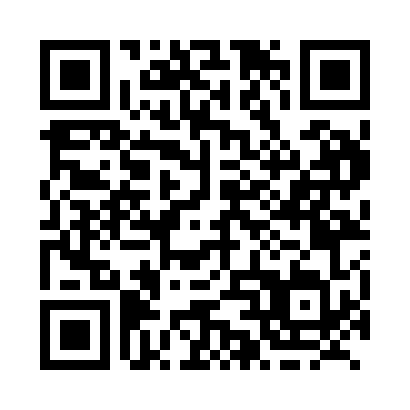 Prayer times for Glenlawn, Manitoba, CanadaMon 1 Apr 2024 - Tue 30 Apr 2024High Latitude Method: Angle Based RulePrayer Calculation Method: Islamic Society of North AmericaAsar Calculation Method: HanafiPrayer times provided by https://www.salahtimes.comDateDayFajrSunriseDhuhrAsrMaghribIsha1Mon5:317:041:326:008:019:342Tue5:297:021:326:018:039:363Wed5:267:001:316:038:049:384Thu5:246:571:316:048:069:405Fri5:216:551:316:058:079:426Sat5:196:531:316:068:099:447Sun5:166:511:306:078:119:468Mon5:146:491:306:088:129:489Tue5:116:471:306:098:149:5010Wed5:096:451:306:108:159:5211Thu5:066:431:296:118:179:5412Fri5:036:411:296:128:189:5613Sat5:016:391:296:138:209:5814Sun4:586:361:296:148:2110:0015Mon4:566:341:286:158:2310:0216Tue4:536:321:286:168:2510:0417Wed4:516:301:286:178:2610:0618Thu4:486:281:286:188:2810:0819Fri4:456:261:276:208:2910:1120Sat4:436:241:276:218:3110:1321Sun4:406:221:276:228:3210:1522Mon4:386:211:276:238:3410:1723Tue4:356:191:276:238:3510:1924Wed4:326:171:266:248:3710:2225Thu4:306:151:266:258:3910:2426Fri4:276:131:266:268:4010:2627Sat4:256:111:266:278:4210:2928Sun4:226:091:266:288:4310:3129Mon4:196:081:266:298:4510:3330Tue4:176:061:266:308:4610:36